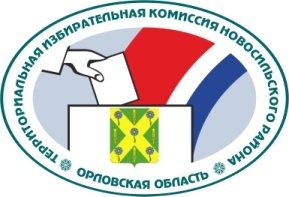 ОРЛОВСКАЯ ОБЛАСТЬТЕРРИТОРИАЛЬНАЯ ИЗБИРАТЕЛЬНАЯ КОМИССИЯНОВОСИЛЬСКОГО РАЙОНАРЕШЕНИЕ           24 августа 2022 г.                                                                       № 20/93г. НовосильВ соответствии со статьей 66 Федерального закона от 12 июня 2002 года № 67-ФЗ «Об основных гарантиях избирательных прав и права на участие в референдуме граждан Российской Федерации» 
(далее – Федеральный закон), статьей 213 Закона Орловской области 
от 30 июня 2010 года № 1087-ОЗ «О регулировании отдельных правоотношений, связанных с выборами в органы местного самоуправления муниципальных образований на территории Орловской области», постановлением Избирательной комиссии Орловской области от 24 мая 2022 года № 8/56-7 «О возложении исполнения полномочий по подготовке и проведению выборов в органы местного самоуправления, местного референдума на территории Орловской области», решением территориальной избирательной комиссии Новосильского района от 21 июня 2022 года № 8/25 «О возложении полномочий окружных избирательных комиссий одномандатных избирательных округов по дополнительным выборам депутатов Новосильского городского Совета народных депутатов седьмого созыва по одномандатным избирательным округам №7 и №10 на территориальную избирательную комиссию  Новосильского района», решением  территориальной избирательной комиссии Новосильского района от 21 июня 2022 года № 8/26 «О возложении полномочий окружных избирательных комиссий одномандатных избирательных округов по дополнительным выборам депутата Зареченского Совета народных депутатов шестого созыва по одномандатному избирательному округу №8 на территориальную избирательную комиссию  Новосильского района»  территориальная избирательная комиссия Новосильского района РЕШИЛА:1.  Определить следующее количество переносных ящиков для голосования вне помещения для голосования на дополнительных выборах депутатов в органы местного самоуправления муниципальных образований на территории Новосильского района, используемых участковыми избирательными комиссиями:2.  Направить настоящее решение в соответствующие участковые избирательные комиссии.3.  Контроль за исполнением настоящего решения возложить на секретаря территориальной избирательной комиссии Новосильского района.4.  Разместить настоящее решение на сайте территориальной избирательной комиссии Новосильского района в информационно-телекоммуникационной сети «Интернет».Председатель территориальнойизбирательной комиссии 					         Е.А. ХолодоваСекретарь территориальнойизбирательной комиссии      					         Н.В. Абрамкина О количестве переносных ящиков для голосования вне помещения для голосования на дополнительных выборах депутатов в органы местного самоуправления муниципальных образований на территории Новосильского района № УИКЧисло избирателей, зарегистрированных на территории избирательного участкаКоличество  переносных ящиков для голосованияПричина увеличения максимального количества переносных ящиков для голосования531236153223315391261